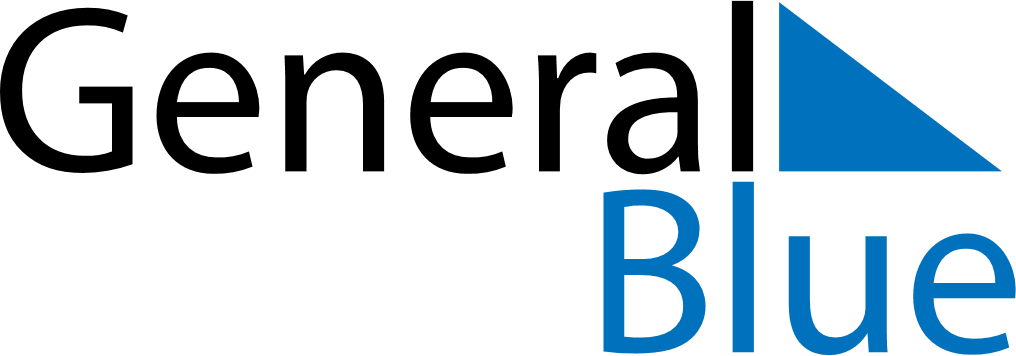 February 1760February 1760February 1760February 1760February 1760SundayMondayTuesdayWednesdayThursdayFridaySaturday1234567891011121314151617181920212223242526272829